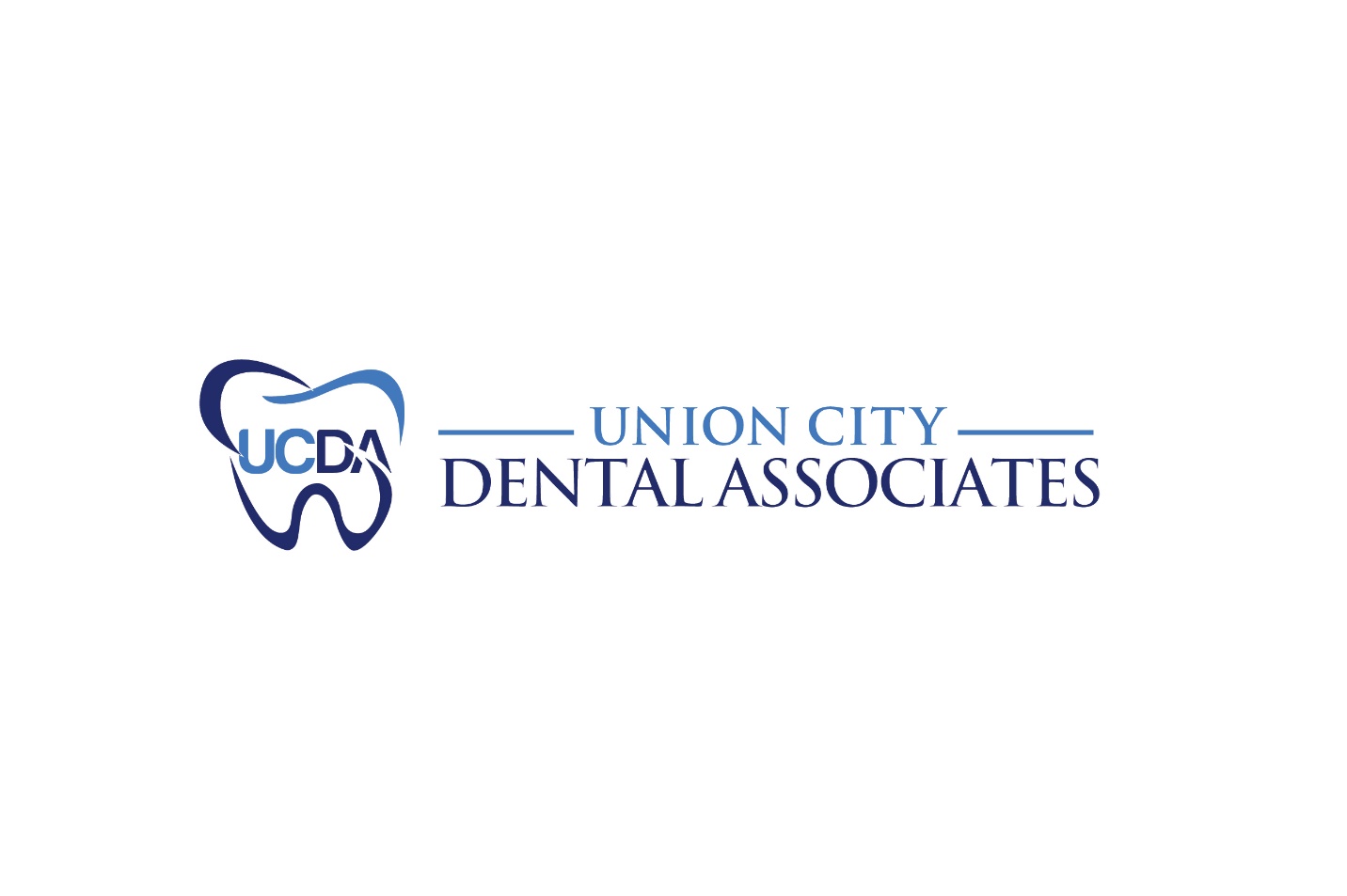 Registro de Pacientes NuevosNombre: ___________________________________ Apellido: ____________________________________Dirección: ______________________________________________________________________________Cuidad, Estado, Código Postal: ______________________________________________________________Teléfono de Casa: _____________________________Teléfono de Trabajo: __________________________Teléfono Móvil: _______________________________ Correo Electrónico: ___________________________Desea recibir correspondencia por Correo electrónico?  (Citas, Recordatorios, etc.):   SI   /   NONúmero de Seguro Social: __________________________ Fecha de Nacimiento: ______________________Contacto de Emergencia: ____________________________________ Teléfono: _______________________Sexo:      Hombre    /   Mujer Estado Civil :   Soltero  /  Casado  /   Divorciado  /  Separado  /  Viudo  /  Unión Libre